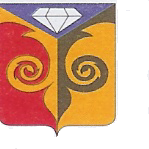 АДМИНИСТРАЦИЯ КУСИНСКОГО МУНИЦИПАЛЬНОГО РАЙОНАЧелябинской областиРАСПОРЯЖЕНИЕот___24.02.2022__ №__176-р__                      КусаО проведении  муниципального этапаВсероссийского конкурса «Семья года»С целью пропаганды и повышения общественного престижа семейного образа жизни, ценностей семьи и ответственного родительства. руководствуясь статьей 29 Устава Кусинского муниципального района, Провести муниципальный этап Всероссийского конкурса «Семья года» с  18 марта  по 29 апреля 2022 года.Утвердить положение о муниципальном этапе  Всероссийского конкурса  «Семья года» (приложение 1).Утвердить состав конкурсной комиссии:Праведникова А.П. – заместитель Главы Кусинского муниципального района по социальным вопросам, председатель конкурсной комиссии;Шибаков Е.В. – председатель Собрания депутатов Кусинского муниципального района;Обухова О.А – руководитель Управления социальной защиты населения;Ушакова С.А. – главный редактор газеты «Жизнь района»;Дементьев А.В. – председатель Общественной палаты Кусинского муниципального района;Плотникова В.В. – ведущий специалист по социальным вопросам и делам молодежи Администрации Кусинского муниципального района.Контроль за выполнением настоящего распоряжения возложить на заместителя Главы Кусинского муниципального района по социальным вопросам  А.П. Праведникову.       Исполняющий обязанности Главы        Кусинского муниципального района                              А.Н. ШевченкоПриложение 1к  распоряжению Администрации Кусинского муниципального районаот  ___24.02.2022___  г. № __176-р___ПОЛОЖЕНИЕ о проведении муниципального этапа Всероссийского конкурса «Семья года»I. Общие положения1.1. Настоящее положение о проведении муниципального этапа Всероссийского конкурса «Семья года» на территории Кусинского муниципального района  в 2022 году (далее – Положение) определяет цель, задачи и порядок проведения  муниципального этапа Всероссийского конкурса «Семья года» Кусинского муниципального района (далее – Муниципальный  конкурс).II. Цель и задачи конкурса2.1. Целью конкурса является пропаганда и повышение общественного престижа семейного образа жизни, ценностей семьи и ответственного родительства.2.2. Задачи конкурса:- популяризация семейных ценностей;- содействие развитию творческого потенциала семей;- распространение положительного опыта социально-ответственных семей.III. Номинации Муниципального конкурса Муниципальный  конкурс проводится по следующим 5-ти номинациям: «Многодетная семья»;«Молодая семья»;«Сельская семья»;«Золотая семья»;«Семья – хранитель традиций».IV. Участники  Муниципального  конкурса4.1. Участниками Муниципального конкурса могут быть семьи, проживающие на территории Челябинской области: 1) семьи, в которых создаются благоприятные условия для гармоничного развития каждого члена семьи;2) семьи, в которых дети получают воспитание, основанное на духовно-нравственных ценностях, таких как человеколюбие, справедливость, честь, совесть, воля, личное достоинство, вера в добро и стремление к исполнению нравственного долга перед самим собой, своей семьей и своим Отечеством;3) семьи, члены которых активно участвуют (участвовали) в жизни города (района), области, страны, сообщества, отмечены муниципальными, региональными, федеральными, общественными наградами/поощрениями;4) семьи, уделяющие внимание эстетическому воспитанию детей, приобщению их к творчеству и искусству, культурно – историческому наследию, национальной культуре;5) семьи, ведущие здоровый образ жизни, систематически занимающиеся физической культурой и массовым спортом и вовлекающие в них детей;6) семьи, члены которых имеют достижения в профессиональной деятельности, имеющие успешное семейное дело (бизнес).4.2. Участники Муниципального конкурса должны быть гражданами Российской Федерации, состоящими в зарегистрированном браке, воспитывающими (или воспитавшими) детей.4.3. Критерии отбора конкурсантов для участия в Муниципальном конкурсе по номинациям:4.3.1 В номинации «Многодетная семья» принимают участие семьи, которые успешно воспитывают (или воспитали) пятерых и более детей, в том числе и приёмных, а также активно участвуют в социально значимых мероприятиях и общественной жизни района/города/области.4.3.2 В номинации «Молодая семья» принимают участие молодые семьи (возраст супругов – до 35 лет), воспитывающие одного и более детей, в том числе и приёмных, а также занимающиеся общественно-полезной трудовой или творческой деятельностью, уделяющие большое внимание занятиям физической культурой и спортом, ведущие здоровый образ жизни.4.3.3 В номинации «Сельская семья» принимают участие семьи, проживающие в сельской местности, внесшие вклад в развитие сельской территории, имеющие достижения в труде, творчестве, спорте, воспитании детей.4.3.4 В номинации «Золотая семья» принимают участие семьи, члены которых прожили в зарегистрированном браке не менее 30 лет, являются примером приверженности семейным ценностям, укрепления многопоколенных связей, гражданственности и патриотизма и активного долголетия.4.3.5 В номинации «Семья – хранитель традиций» принимают участие семьи - хранители национальных и культурных традиций, а также семьи, составляющие профессиональные династии.4.4. Принимая участие в данном конкурсе, все участники дают согласие организатору конкурса на обработку их персональных данных в рамках Федерального закона от 27.07.2006 № 152-ФЗ «О персональных данных».V. Организационная структура Муниципального конкурса5.1. Общее руководство проведением Муниципального конкурса осуществляет Организационный комитет (далее – Оргкомитет).5.2. В состав Оргкомитета входят представители органов исполнительной власти, некоммерческих организаций, общественных деятелей и др.VI. Порядок проведения  Муниципального  конкурса6.1. Сроки проведения Муниципального  конкурса: с 18 марта по 29 апреля  2022 года.6.2. На муниципальном этапе Конкурса:6.3. Администрация Кусинского муниципального района:6.3.1 Информирует семьи, проживающие на территории Кусинского муниципального района, о проведении Конкурса путем размещения материалов в СМИ, на официальных сайтах и т.п.;6.3.2 Оказывает содействие семьям, проживающим  на  территории муниципального образования, изъявившим желание участвовать в Конкурсе, в оформлении пакета документов (конкурсных материалов, в том числе фото и видеоматериалов);6.3.3 Осуществляет приём заявок по адресу: Куса, ул. Бубнова, 16, кабинет 18;6.3.4 Организует конкурсные испытания для определения победителей по номинациям;6.3.5 Подводит итоги по номинациям внутри муниципального образования;6.3.6 Награждает победителей муниципального этапа Конкурса  по  номинациям, занявших 1,2,3 места, почетными грамотами (дипломами);6.3.7 Направляет в Оргкомитет дистанционно на электронный адрес: sem@minsoc74.ru: - заявку на победителей по форме согласно Приложению 1 к  настоящему Положению, занявших 1 место в каждой из номинаций (от   муниципального образования); -пакет документов (конкурсных  материалов) в соответствии с требованиями согласно Приложению 2 к настоящему Положению.6.3.8 Размещает информацию в местных СМИ по итогам Конкурса на уровне муниципального образования.6.3.9 Предоставляет информацию в конкурсную комиссию (согласно Приложению 3 к Положению):- о количестве  семей, принявших  участие  в первом этапе Конкурса  (по номинациям);-о количестве семей, занявших 1,2,3 места (по номинациям);-о мероприятиях, проведенных на первом этапе Конкурса (кратко).Представление на участие семьив региональном конкурсе «Семья года»Наименование муниципального образования Челябинской области: ________________________________________________________Номинация, по которой заявлена семья:  ________________________Состав семьи:4. Стаж семейной жизни _______________________________________5. Основные достижения членов семьи в профессиональной, общественной, волонтерской и благотворительной, творческой, предпринимательской, учебной, спортивной деятельности с указанием ФИО члена семьи и кратким описанием достижений:_________________________________________________________________________________________________________________________________________________________________________6. Краткое описание  истории, семейных ценностей и традиций семьи: ________________________________________________________________________________________________________________________________________________________________________________________________________________________________________________________________________________________________________________________________7.Контактный телефон и электронный адрес одного из членов семьи _____________________________________________________________8. Ссылка на аккаунт в социальных сетях, отражающий общественную активность семьи(если имеется) ___________________ ______________________________________________________________9. Копия свидетельства о заключении брака, копии свидетельств о рождении на каждого ребенка, копии документов, удостоверяющих личность заявителей и факт проживающих факт проживания заявителей на территории Челябинской области (в приложении)10. Согласие на обработку персональных данных, подписанное членами семьи и (или) их законными представителями (в приложении)Приложение 2к Положению о проведении регионального этапа Всероссийского конкурса «Семья года» на территории Челябинской области  в 2022 годуТребования, предъявляемые к оформлению письменных представлений и материалов на победителей муниципального этапа регионального конкурса для участия во Всероссийском конкурсе «Семья года»1. Представления и материалы на семей-победителей направляются в виде одного архивированного файла или ссылки для скачивания материалов с внешних серверов (Google Диск, Яндекс Диск, Облако Mail.ru или др.). В теме письма необходимо указать: «СЕМЬЯ ГОДА и наименование муниципального образования Челябинской области».2. На каждую семью формируется отдельная папка. Название папки должно содержать фамилию семьи и номинацию, по которой она заявлена, например, Ивановы – Многодетная семья.3. На каждую семью, заявленную для участия в региональном конкурсе, должны быть представлены следующие материалы: письменное представление на семью-победителя регионального этапа конкурса (материалы, представляемые в форматах pdf, tiff и др. обязательно дублировать в формате Word);копии  грамот, дипломов, благодарственных писем;презентация в формате Microsoft Power Point (не более 20 слайдов) и/или видеоролик в формате МР4, МОV,AVI(обязательно);семейные фотографии;дополнительные материалы, представленные по усмотрению семьи (портфолио, генеалогическое дерево, копии публикаций в СМИ, дополнительные видеоролики и пр.).4. Требования, предъявляемые к оформлению представления на участие семьи в региональном конкурсе:представления заполняются строго в соответствии с установленной формой (Приложение 1 к Положению). в пункте 7 необходимо указать фамилию, имя, отчество члена семьи, чьи контактные данные указываются. в пункте 5 представляется информация на каждого члена семьи с указанием фамилии, имени, отчества, достижений члена семьи.5. Требования, предъявляемые к предоставлению грамот, дипломов, благодарственных писем. Все грамоты, дипломы, благодарственные письма должны быть отсканированы и распределены по отдельным папкам (файлам): всероссийские, межрегиональные, региональные, муниципальные.6. Требования, предъявляемые к видеоролику:продолжительность видеоролика не более 2 минут.в видеоролике должна содержаться информация о составе семьи, её достижениях,  семейных ценностях и традициях.  7.  Требования, предъявляемые к семейным фотографиям:JPG или TIFF; 300 dpi;Размер фотографии больше 4MB;не более 20 штук;каждая фотография должна быть подписана;характер фото – позитивный, отражающий лучшие традиции и взаимоотношения внутри семьи.Информация о проведении муниципального этапа конкурса1.  Председатель конкурсной комиссии муниципального образования (Ф.И.О., должность, контакты) _____________ ________________________________________________________________2. Сроки проведения регионального этапа Всероссийского конкурса «Семья года»__________________________________________________________________3. Количество семей-участников муниципального образования ______, в том числе по номинациям:«Многодетная семья» _____«Молодая семья» _____«Сельская семья» _____«Золотая семья» _____«Семья – хранитель традиций» ______Если в муниципальном образовании проводился конкурс по другим номинациям, перечислить их с указанием количества семей-участников ____________________________________________________________________________________________________________________________4. Мероприятия семейной тематики, организуемые в рамках конкурса (например, PR-акции, фестивали, праздники, соревнования и др.)___________________________________________________________________________________________________________________________5. Информация об участии семей-победителей Всероссийского конкурса предыдущих лет  в мероприятиях семейной направленности, проводимых в регионе: __________________________ ________________________________________________________________6. Информационные ресурсы (сайты органов местного самоуправления, организаций; информагентства; печатные и электронные СМИ; реклама и др.), где размещалась информация о конкурсе, а также количество и тематика публикаций)______________________________________________________________________________7. Фото и видео материалы о проведении конкурса (в приложении)Приложение 1к Положению о проведении регионального этапа Всероссийского конкурса«Семья года» в 2022 году№Фамилия, имя, отчество (полностью)Степень родстваДата рождения (число, месяц, год)Место учебы, работы, вид деятельности, должность12345Председатель конкурсной комиссии муниципального образования Челябинской области регионального этапа Всероссийского конкурса «Семья года»  _______________________/Ф.И.О /(подпись)Приложение 3к Положению о проведении регионального этапа Всероссийского конкурса «Семья года» на территории Челябинской области в 2022 годуПредседатель конкурсной комиссии муниципального образования Челябинской области регионального этапа Всероссийского конкурса «Семья года» _____________________/    ФИО/(подпись)